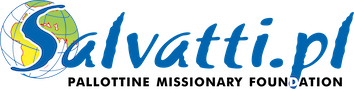 Dear Friends!There is more and more panic in the Ukrainian cities. The Pallottine parishes in Ukraine, especially in Kiev, Odessa, Zhytomyr and Lvov, were visited by families asking for shelter. The adaptation of different rooms for the arriving people is going on. We need to think about provisions - buying food and hygiene products. In Zhytomyr the water supply in the city waterworks has already been turned off. Many people are leaving for the countryside, but those who do not have families outside the big agglomerations have to stay in their cities. Queues form at shops, petrol stations, pharmacies and ATMs.The Pallottine priests working in Ukraine confirm the bombing of airports and military units in Kiev, Zhytomyr and Odessa. It was a difficult night - they emphasise. Fr Piotr Worwa confirms that more and more people are coming from eastern Ukraine to Lviv. They left all their belongings behind, fleeing the war. Families with children are looking for help.  Among the people there is a lot of fear. In Kiev many times a day they hear howling warning sirens and have to shelter in every accessible basement. The Russian soldiers act like rebels. They steal and kill Ukrainians in the streets. People are dying.The Pallottine priests, missionaries from Poland did not escape. They decided to stay with the people and help everybody. They hide in the basements of the churches to be safe, try to organize activities for children to make them feel safe. They are in strong need of means to organize help for all the families coming to the parishes. We ask people of good will for support. The Salvatti Foundation is organizing material assistance for the people in Ukraine and for refugees, who are coming to Poland.They are most in need of the following items:- blankets, sleeping bags, pillows, bedding- cleaning and hygiene products- Foodstuffs with a long expiry date- Dressing materials (bandages, hydrogen peroxide, salicylic spirit, plasters, etc.)- common medicines - painkillers, etc.